DOMÁCÍ TVOŘENÍ LESNÍCH SKŘÍTKŮ V MŠ KLEGOVAVe spolupráci s rodiči a dětmi jsme v naší mateřské škole vyhlásili soutěž domácího tvoření o nejkrásnějšího a nejoriginálnějšího lesního skřítka. Do soutěže se zapojili rodiče a děti z celé mateřské školy. Společně doma vytvořili krásné skřítky z přírodnin a nejrůznějších doplňujících materiálů. Skřítkové všech barev a tvarů poté dotvářeli prostory školy a vznikla tak krásná výzdoba. V současné době v mateřské škole probíhá další soutěž společného domácího tvoření rodičů a dětí, a to výroba vánočního svícnu. V průběhu školního roku se rodiče zúčastnili také dalších akcí např. tvořivých dílen, uspávání broučků a lampionového průvodu. 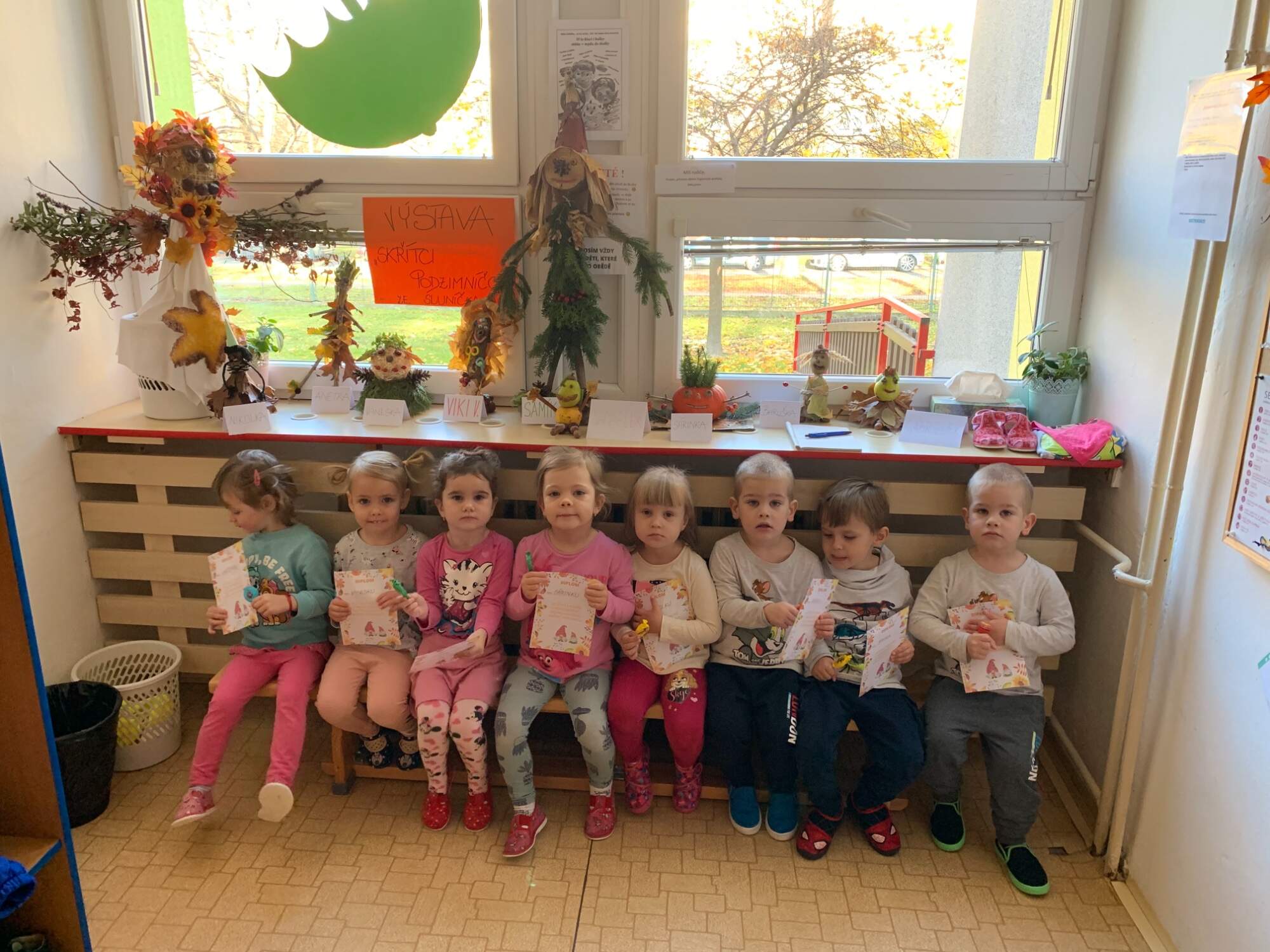 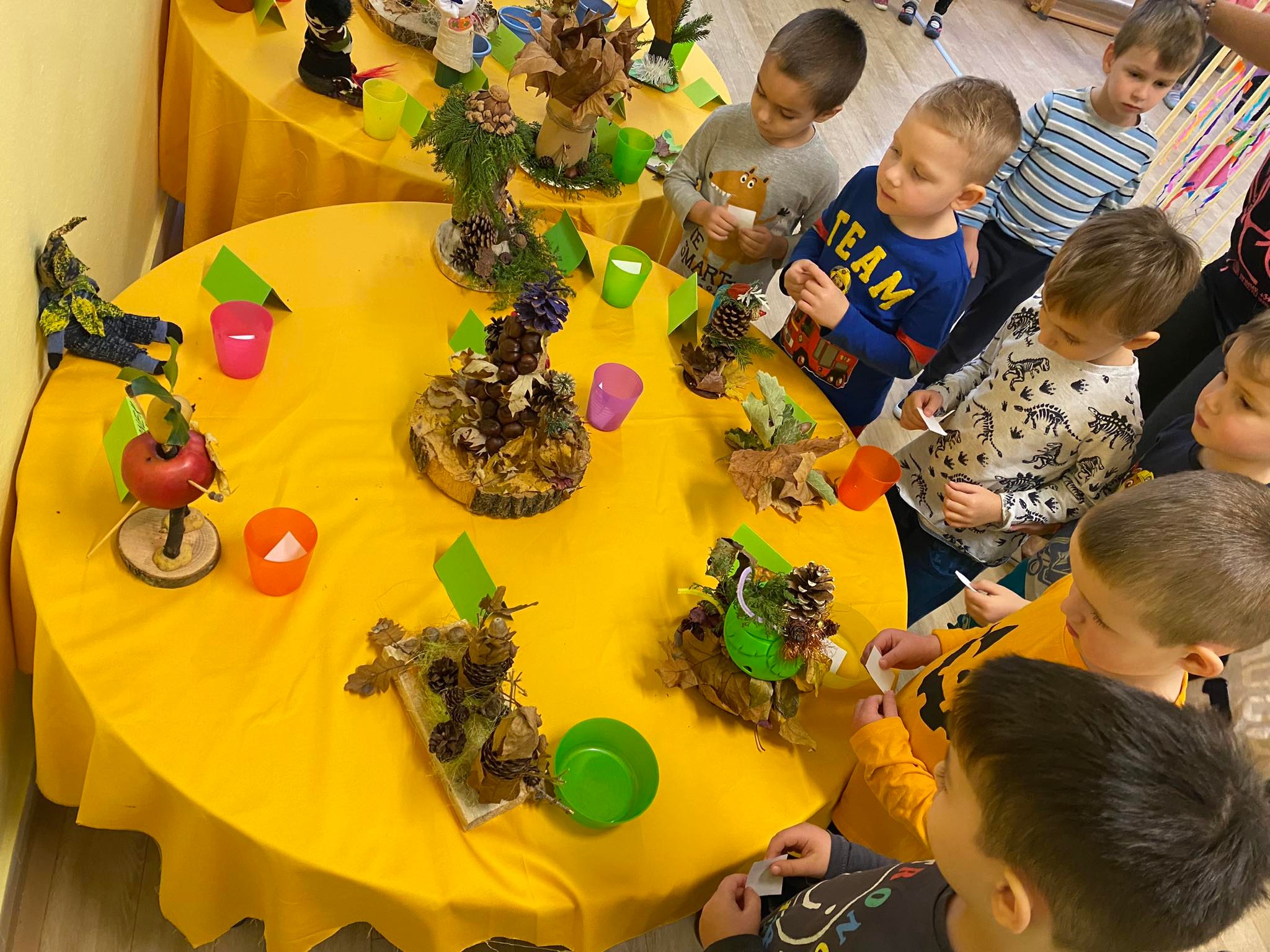 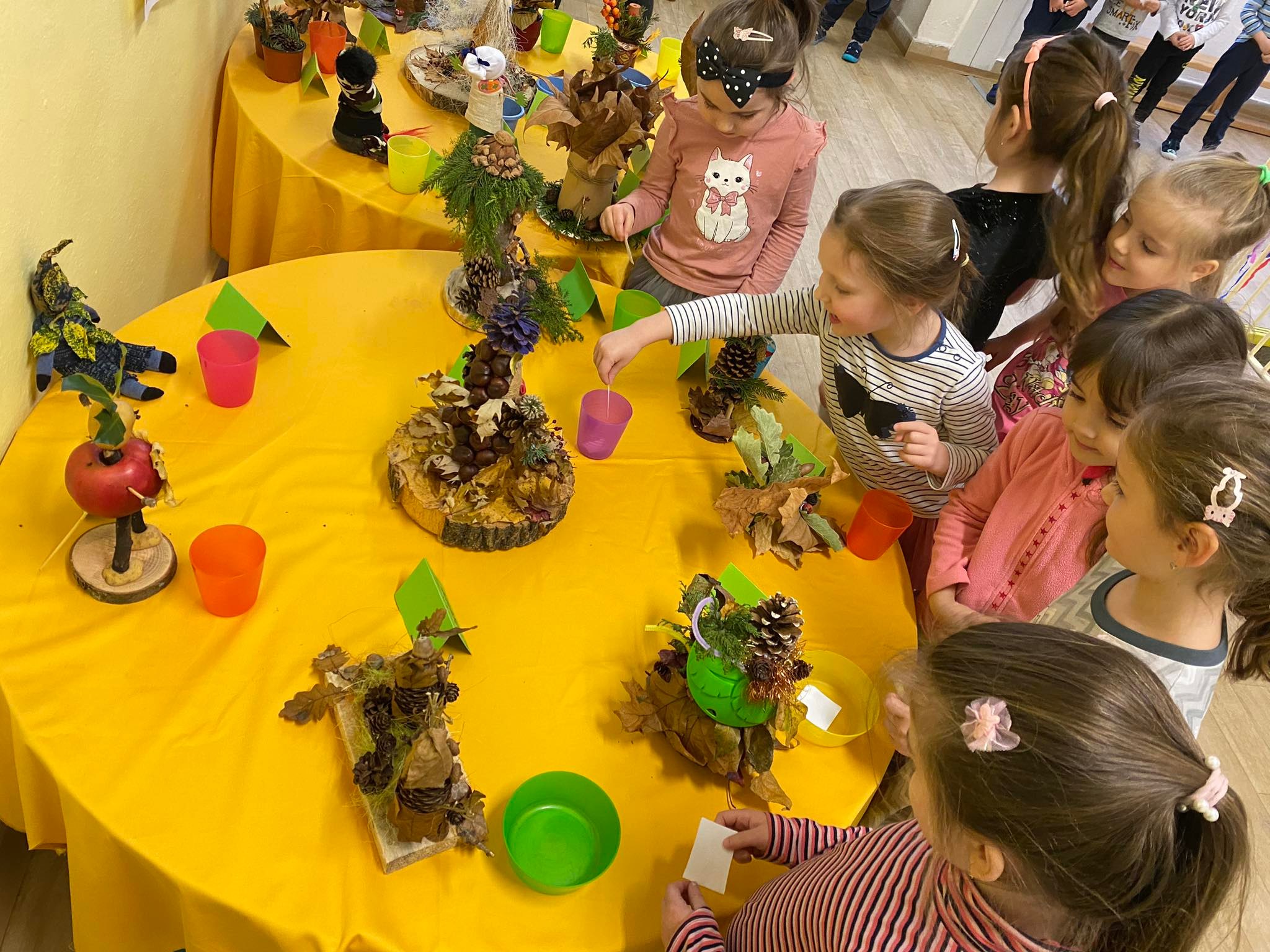 